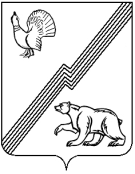 АДМИНИСТРАЦИЯ ГОРОДА ЮГОРСКАХанты-Мансийского автономного округа – Югры ПОСТАНОВЛЕНИЕот  30 октября 2019 года 									          № 2325О внесении изменений в постановление администрации города Югорска от 24.06.2015 № 2361«О Порядке управления муниципальным долгом города Югорска»В соответствии со статьями 101 и 103  Бюджетного кодекса Российской Федерации, статьей 44 Устава города Югорска:1. Внести в  приложение к постановлению администрации города Югорска от 24.06.2015 № 2361 «О Порядке управления муниципальным долгом города Югорска» (с изменениями                от 25.03.2019 №576)  следующие изменения: 1.1. Пункт 1.2 изложить в следующей редакции:  «1.2. Муниципальный долг города Югорска (далее – муниципальный долг) представляет собой совокупность обязательств, возникающих из муниципальных заимствований, гарантий по обязательствам третьих лиц, других обязательств в соответствии с видами долговых обязательств, установленными Бюджетным кодексом Российской Федерации, принятых на себя городом Югорском.».1.2. Пункт 1.5 изложить в следующей редакции:  «1.5. Под муниципальными заимствованиями понимается привлечение от имени города Югорска заемных средств в бюджет города Югорска путем размещения муниципальных  ценных бумаг и в форме кредитов, по которым возникают долговые обязательства  города Югорска как заемщика.». 1.3.Второй абзац   пункта 2.3 изложить в следующей редакции: «- разработку программы  муниципальных внутренних и (или) внешних заимствований на очередной финансовый год и  плановый период (далее – программа муниципальных заимствований);». 1.4. Пункт 3.2 изложить в следующей редакции:  «Целями осуществления муниципальных внутренних заимствований являются: - финансирование дефицита бюджета  города Югорска; - погашение  долговых обязательств  города Югорска; - пополнение в течение финансового года остатков средств на счетах бюджета города Югорска. Муниципальные внешние заимствования осуществляются в целях финансирования проектов, включенных в программу государственных внешних заимствований Российской Федерации на очередной финансовый год и плановый период.».1.5 Пункт 3.3 изложить в следующей редакции: «3.3. Проект программы муниципальных заимствований  города Югорска разрабатывается в соответствии с требованиями, установленными Бюджетным кодексом Российской Федерации.». 1.6. Пункт 3.5 изложить в следующей редакции: «3.5. Проект программы муниципальных гарантий города Югорска разрабатывается                         и утверждается в соответствии с требованиями, установленными Бюджетным кодексом Российской Федерации.».  1.7. Пункт 4.6 изложить в следующей редакции: «4.6.  Мероприятия по организации эмиссии муниципальных ценных бумаг осуществляются администрацией города Югорска в соответствии с Бюджетным кодексом Российской Федерации.». 1.8. Пункт 4.7 изложить в следующей редакции:«4.7. Общая сумма привлечения средств в бюджет города Югорска в соответствующем финансовом году не должна превышать общую сумму средств, направляемых                                  на финансирование дефицита бюджета города Югорска, и объемов погашения долговых обязательств города Югорска, утвержденных на соответствующий финансовый год решением Думы города Югорска о бюджете города Югорска на соответствующий финансовый год                       и плановый период,  с учетом положений статей 103 и 104 Бюджетного кодекса Российской Федерации.».2. Опубликовать постановление в официальном печатном издании города Югорска               и разместить на официальном сайте органов местного самоуправления города Югорска. 3. Настоящее постановление вступает в силу после его официального опубликования.Установить, что: - подпункт 1.6 пункта 1 постановления вступает в силу после его официального опубликования, но не ранее 01.01.2020. - подпункт 1.8 пункта 1 постановления  вступает в силу после его официального опубликования и применяется к правоотношениям, возникающим при составлении, утверждении и исполнении бюджета города Югорска, начиная с бюджета на 2020 год и на плановый период 2021 и 2022 годов.4. Контроль за выполнением постановления возложить на директора департамента финансов администрации города Югорска И.Ю. Мальцеву.Исполняющий обязанностиглавы города Югорска                                                                                                   Д.А. Крылов